Scavenger hunt Answer SheetSolve the questions hanging around the room to solve the riddle. Write the letter associated with the questions on the line above the answer.What is a baby Parabola’s favorite drink?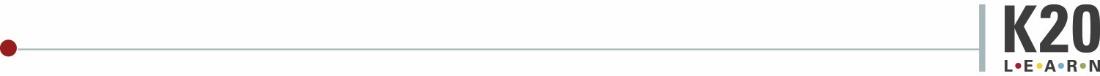 Scavenger hunt Answer SheetSolve the questions hanging around the room to solve the riddle. Write the letter associated with the questions on the line above the answer.What is a baby Parabola’s favorite drink?_____________________t___c_______________u______39.274𝝅5𝝅40𝝅4𝝅12𝝅117.8140𝝅2257.854𝝅_____________________t___c_______________u______39.274𝝅5𝝅40𝝅4𝝅12𝝅117.8140𝝅2257.854𝝅